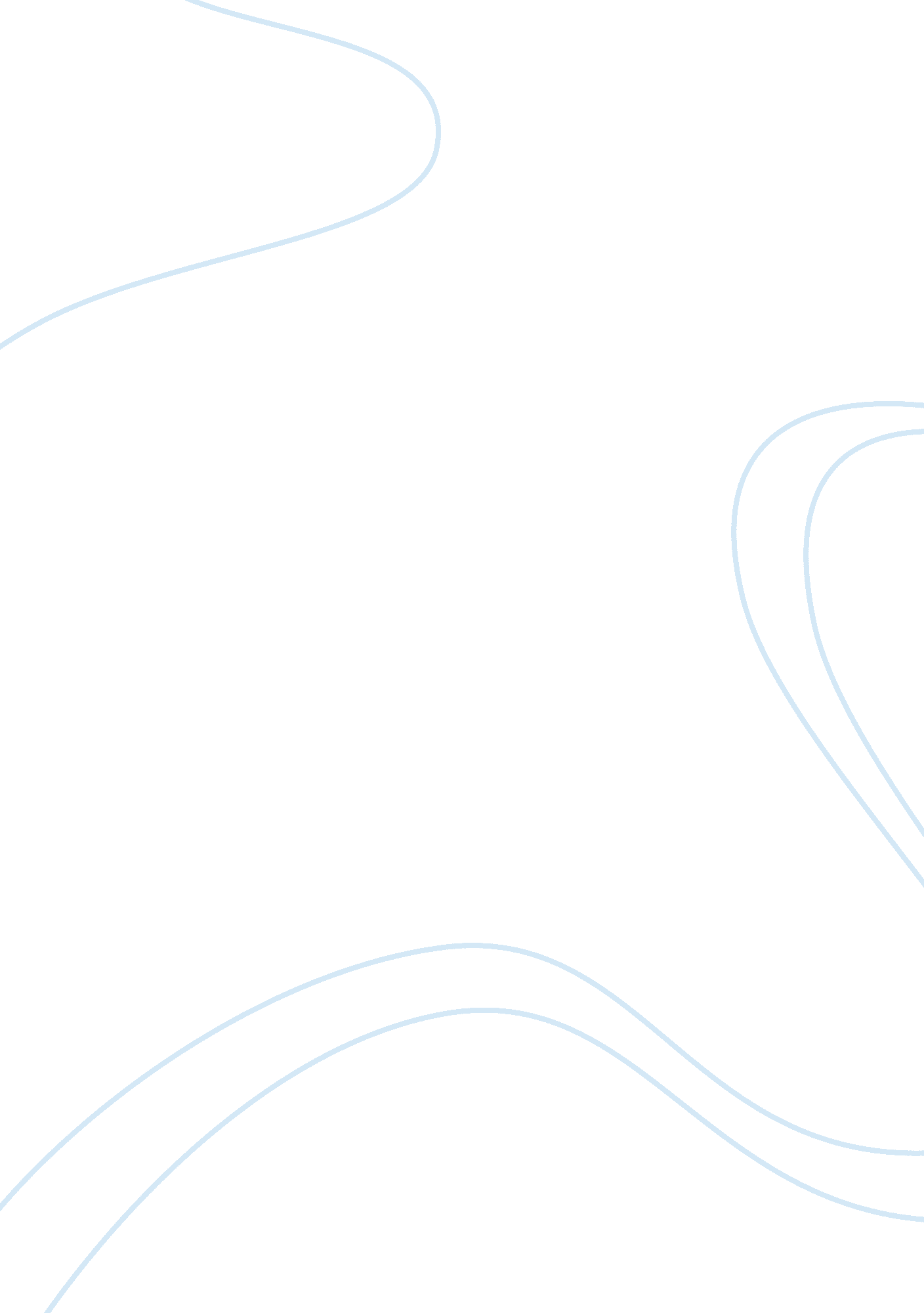 Social studies narrative essaySociety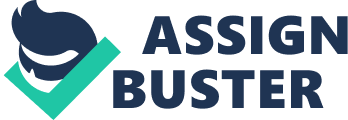 Nicholson Garden is a community near to the commercial district of Spanish town. The area of Spanish town and surrounding area has been for years overwhelmed by a variety of social issues ranging from overcrowding lack of proper infrastructure to the most prevailing violent crimes, Nicholson Garden is one of the trouble community usually classified by the term ‘’garrison‘’ or ‘’ghetto’’ it is home to about 400 residents. I have also notice that many are unemployed, a significant amount of young people stop going to school early, many hustle to make ends meet, while some just go with whatever wind may blow. I have then decided to conduct a survey on the contributing factors and effects of unemployment in the area of Nicholson garden to shed light on the age long predicament of the residents Statement of problem What are the contributing factors and effects of unemployment in the area of Nicholson Garden? Method of Investigation The method of investigation chosen was a survey; printed questionnaires were used to gather data. The questionnaire has many advantages, 3 of these advantages are; It requires a little time to complete. Questions can be asked directly to get a specific answer. It is private, because responders don’t have to put their names. Instrument used to collect data Dear residents; This is a survey being carried out in the area of Nicholson garden, Spanish town to determine the contributing factors and effect of unemployment in Nicholson garden. To use in my school based assessment (S. B. A. ) in the area of Social Studies. You are advised to answer each question honestly. Your identity will be strictly confidential; please do not put your name. Please put a tick ( ) in the box following the question. Where there is a line please write your answer in that area. Thanks for your cooperation. Question 4 Analysis and interpretation of Data According to the results attained, 50% of the respondents were 27-37 yrs, 35% were 49-59 yrs and 15% were 18-26 yrs. The researcher used various age groups in order to see how unemployment affects both young and old. Evidently, unemployment does affect each person in the age groups, factors such as age and disabilities; most jobs nowadays are recruiting from 18-35 years old; this puts older jobs seekers at a disadvantage. Most businesses are not equipped satisfactory to employ disabled persons and also most refuse the disabled job seekers as it is believe it will put a strain on the company’s resources. In the graph, it is clear that businesses are more interested in keeping those workers who have been there long before rather than hiring new persons. While they might be young, the older workers are more experienced and the company saves time andmoneyfrom not hiring and training new workers. The second chart represents the educational level of the respondents. While jobs might be available most cannot be position in such areas of employment as most residents are not properly educated and /or not certified and /or do not have adequate experience in the working world. The highpovertylevel in the community, 65% residents are not in school, hence, they are not equipped with the required knowledge and skill to be a part of the work force; while 26% have only secondary educational level and only 9% have tertiary leveleducation. The job market is one that requires competency and experience and with only a few being having that competence make a living. Most persons refuse to take work out of there area for fear of their life as many believe that coming from Nicholson Garden and going to certain area can be life threatening, that is communityviolence. Most respondents express that the lack of unavailable jobs are the main causes of unemployment, this was the idea of 35% of the respondents, 30% thought lack of qualification causes unemployment, the fact of persons refusing to work was deemed the cause of unemployment with 20% of the respondents ticking the option and 15% found it to be that other factors cause unemployment as well. They believe to work is too hard and the money they would receive for the labour is too little. They have idea of getting rich quick and being well dressed everyday and have large sums of money at hand; these kinds of beliefs are fuelled by the entertainers who most of the young people are inspired by or the taking other illegal routes to getting the funds. Some steal, sell illegal drugs, and go into prostitution and many more. Social Studies School Based Assessment (S. B. A) Analysis and interpretation of Data According to the results attained, 50% of the respondents were 27-37 yrs, 35% were 49-59 yrs and 15% were 18-26 yrs. The researcher used various age groups in order to see how unemployment affects both young and old. Evidently, unemployment does affect each person in the age groups, factors such as age and disabilities; most jobs nowadays are recruiting from 18-35 years old; this puts older jobs seekers at a disadvantage. Most businesses are not equipped satisfactory to employ disabled persons and also most refuse the disabled job seekers as it is believe it will put a strain on the company’s resources. In the graph, it is clear that businesses are more interested in keeping those workers who have been there long before rather than hiring new persons. While they might be young, the older workers are more experienced and the company saves time and money from not hiring and training new workers. The second chart represents the educational level of the respondents. While jobs might be available most cannot be position in such areas of employment as most residents are not properly educated and /or not certified and /or do not have adequate experience in the working world. The high poverty level in the community, 65% residents are not in school, hence, they are not equipped with the required knowledge and skill to be a part of the work force; while 26% have only secondary educational level and only 9% have tertiary level education. The job market is one that requires competency and experience and with only a few being having that competence and skill in the community, then it leaves majority of the community being unemployed. The third chart shows skilled persons (15%) and those who are unskilled (85%). The unskilled persons declared that they were neither out of school or obtained a secondary education but not trained in any specific area. The 15% skilled persons consist of persons who obtained the Most respondents express that the.. Bibliography Modules in Social Studies with SBA guide and CXC questions 4th Edition, Ramsawak, Rampersad and Ralph R. Umraw Acknowledgment I would to thank god almighty for giving me the strength and wisdom to complete this project. I also wish to thank myteachermrs cole for her help and invaluable feedback. 